GRIGLIA DI VALUTAZIONE: Griglia unica di valutazione delle prove a distanzaIndicazioni per l’inserimento dei votiQuando si inseriscono i voti relativi alle prove, si facciano seguire dai relativi punteggi (da 1 a 5). Si riportano qui sotto per facilitare il copia-incolla:Padronanza del linguaggio e dei linguaggi specifici: …Rielaborazione e metodo: …Completezza e precisione: …Competenze disciplinari: …Griglia unica di osservazione delle competenze delle attività didattiche a distanzaDa compilare al termine del periodo della didattica a distanza con le stesse modalità della griglia precedente:Assiduità: … Partecipazione: … Interesse, cura approfondimento: … Capacità di relazione a distanza: … 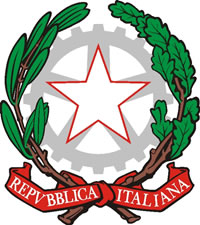 ISTITUTO COMPRENSIVO “G. Racioppi” Scuola dell’Infanzia, Primaria  e  Secondaria  di Primo GradoViale D. Galante, 21 – 85047 Moliterno (Pz)con sede associata in  Spinoso - Sarconi(Pz)Tel. 0975/64106 – Fax 0975/422397Cod. Scuola: PZIC85500B  -  Codice fisc.: 96032740761Email: pzic85500b@istruzione.itSito web: www.comprensivomoliterno.edu.it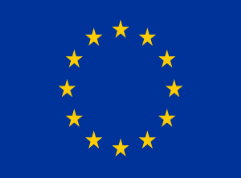 GRIGLIA UNICA DI VALUTAZIONE DELLE PROVE A DISTANZAGRIGLIA UNICA DI VALUTAZIONE DELLE PROVE A DISTANZAGRIGLIA UNICA DI VALUTAZIONE DELLE PROVE A DISTANZAGRIGLIA UNICA DI VALUTAZIONE DELLE PROVE A DISTANZAGRIGLIA UNICA DI VALUTAZIONE DELLE PROVE A DISTANZAGRIGLIA UNICA DI VALUTAZIONE DELLE PROVE A DISTANZADESCRITTORI DI OSSERVAZIONENULLO1INSUFFICIENTE 2SUFFICIENTE 3BUONO4OTTIMO5PADRONANZA DEL LINGUAGGIO SPECIFICO E DEI LINGUAGGI SPECIFICI  RIELABORAZIONE DEI CONTENUTI E DEL METODOCOMPLETEZZA E PRECISIONECOMPETENZE DISCIPLINARIMateria:-------------------------------------Il voto scaturisce dalla somma dei punteggi attribuiti alle quattro voci (max. 20 punti), dividendo successivamente per 2 (voto in decimi).Il voto scaturisce dalla somma dei punteggi attribuiti alle quattro voci (max. 20 punti), dividendo successivamente per 2 (voto in decimi).Il voto scaturisce dalla somma dei punteggi attribuiti alle quattro voci (max. 20 punti), dividendo successivamente per 2 (voto in decimi).Il voto scaturisce dalla somma dei punteggi attribuiti alle quattro voci (max. 20 punti), dividendo successivamente per 2 (voto in decimi).Somma: …… / 20Voto: …… /10(= Somma diviso 2)Somma: …… / 20Voto: …… /10(= Somma diviso 2)GGRIGLIA UNICA DI OSSERVAZIONE DELLE COMPETENZE DELLE ATTIVITÀ DIDATTICHE A DISTANZAGGRIGLIA UNICA DI OSSERVAZIONE DELLE COMPETENZE DELLE ATTIVITÀ DIDATTICHE A DISTANZAGGRIGLIA UNICA DI OSSERVAZIONE DELLE COMPETENZE DELLE ATTIVITÀ DIDATTICHE A DISTANZAGGRIGLIA UNICA DI OSSERVAZIONE DELLE COMPETENZE DELLE ATTIVITÀ DIDATTICHE A DISTANZAGGRIGLIA UNICA DI OSSERVAZIONE DELLE COMPETENZE DELLE ATTIVITÀ DIDATTICHE A DISTANZAGGRIGLIA UNICA DI OSSERVAZIONE DELLE COMPETENZE DELLE ATTIVITÀ DIDATTICHE A DISTANZADESCRITTORI DI OSSERVAZIONENULLO1INSUFFICIENTE 2SUFFICIENTE 3BUONO4OTTIMO5ASSIDUITÀ(L’alunno/a collabora/non collabora alle attività proposte)  PARTECIPAZIONE (l’alunno/a partecipa/non partecipa attivamente)INTERESSA, CURA APPROFONDIMENTO(l’alunno/a rispetta/non rispetta: tempi e consegne. Approfondisce/non approfondisce; svolge/non svolge le attività con attenzione)CAPACITÀ DI RELAZIONI A DISTANZA(l’alunno/a rispetta/non rispetta i turni di parola, sa scegliere/non sa scegliere i momenti opportuni per il dialogo tra pari e con il/la docente)Il voto scaturisce dalla somma dei punteggi attribuiti alle quattro voci (max. 20 punti), dividendo successivamente per 2 (voto in decimi).Il voto scaturisce dalla somma dei punteggi attribuiti alle quattro voci (max. 20 punti), dividendo successivamente per 2 (voto in decimi).Il voto scaturisce dalla somma dei punteggi attribuiti alle quattro voci (max. 20 punti), dividendo successivamente per 2 (voto in decimi).Il voto scaturisce dalla somma dei punteggi attribuiti alle quattro voci (max. 20 punti), dividendo successivamente per 2 (voto in decimi).Somma: …… / 20Voto: …… /10(= Somma diviso 2)Somma: …… / 20Voto: …… /10(= Somma diviso 2)